UNIT KENDERAAN,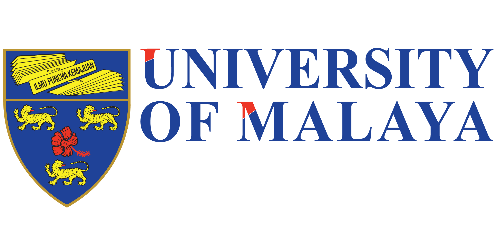 JABATAN PEMBANGUNAN DAN PENYELENGGARAAN HARTA BENDA.BORANG SEMAKAN PENERIMAAN KENDERAAN BARUTarikh			:	_______________ 2.	Masa	:	_______________Nama Penerima	:	_____________________________________________Jabatan		:	_____________________________________________No. Pendaftaran	:	_____________________________________________Model			:	_____________________________________________No. Chasis		:	_____________________________________________No. Enjin		:	_____________________________________________Odometer		:	_____________________________________________Tahun			:	_____________________________________________Harga Beli		:	_____________________________________________Cukai Jalan (Salinan)	:	Ya / TidakPermit (Jika berkaitan):	Ya / TidakPeralatan / Kelengkapan Kenderaan (Tandakan √ bagi yang berkenaan)Tayar				Tool Case			Fire ExtinguisherSafety Triangle		Radio Ins. Manual		First AidSteering Lock			Jack & Handle			Servicing BookKey & Alarm			Captor Manual Book		Screwdriver & SpannerOwner Manual		Sport Rim / Hub Cap		PayungSmart Tag			Voucher			Lain-lain, _____________Disemak oleh,					Disahkan oleh,______________________________		______________________________(					)	(					)Penolong Jurutera,				Jurutera Mekanikal,Bahagian Kejuruteraan Mekanikal,		Bahagian Kejuruteraan Mekanikal,JPPHB.						JPPHB.